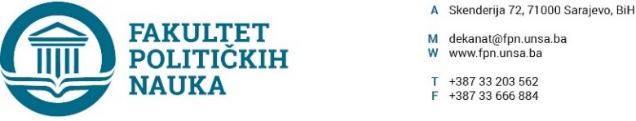 Na osnovu člana 108. Statuta Univerziteta u Sarajevu, a u vezi sa članovima 87. i 90. Zakona o javnim nabavkama (“Službeni glasnik BiH” broj: 39/14) i Odluke o pokretanju postupka javnih nabavki br.01-3-33-31-1/2019, a nakon pribavljene Ponude broj 19-010-002499 od 11.03.2019. godine, zaključuje seUGOVOR O JAVNOJ NABAVCIIzmeđu ugovornih strana:Fakultet političkih nauka Univerziteta u Sarajevu, ulica Skenderija 72. ID broj: 4200088220009. U daljem tekstu: Ugovorni organ kog zastupa dekan prof.dr. Šaćir Filandra, iNETWORK d.o.o. Sarajevo, Trg međunarodnog prijateljstva 11, 71 000 Sarajevo, ID broj: 4201033530005. U daljem tekstu: Isporučilac robe kog zastupa i predstavlja direktor Bojan Ećimović. Član 1.Predmet ovog ugovora je isporuka: antivirusnog programa - Kaspersky Endpoint Security for business Select educa – 100,00 komada, ukupne vrijednosti 2.106,00 KM (sa PDV), 2.000,00 KM (bez PDV-a), a sve prema priloženoj Ponudi broj 19-010-002499 od 11.03.2019. godine koja je sastavni dio ovog Ugovora.Član 2. Cijene su fiksne i ne mogu se mijenjati ni pod kakvim uslovima.Član 3.Ugovorni organ se obavezuje da će plaćanje računa sa uračunatim PDV-om izvršiti u roku od šezdeset dana od dana ispostavljanja računa, a Isporučilac robe se obavezuje da će robu isporučiti u roku od sedam dana, od dana potpisivanja ovog ugovora.Član 4.Na sve što nije regulisano ovim ugovorom primjenit će se Zakon o obligacionim odnosima.Član 5.Ovaj ugovor je sačinjen u 4 (četiri) istovjetna primjerka od kojih svaka strana zadržava po 2 (dva).Sarajevo, 11.03.2019.godine.Broj: 01-3-33-31-2/2019.ZA ISPORUČIOCA ROBE                                                    ZA UGOVORNI ORGAN                                                                          DIREKTOR                                                                              DEKAN____________________                                                          ______________________                   Bojan Ećimović                                                                  Prof.dr. Šaćir Filandra